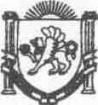 Республика КрымВерхореченский сельский советБахчисарайский район26 сессия 1 созываРЕШЕНИЕ 25.11.2016г.										№ 263О внесении изменений в решение 8 сессии 1 созыва «Верхореченского сельского совета Бахчисарайского района Республики Крым» от 08.04.2015г. № 84 «Об утверждении Перечня муниципальных услуг, которые являются необходимыми и обязательными для предоставления администрацией Верхореченского сельского поселения»Согласно протеста прокуратуры Бахчисарайского района Республики Крым исх. № 07/3-14/3-2016 от 02.09.2016г «на решение 8 сессии 1 созыва Верхореченского сельского совета Бахчисарайского района Республики Крым» от 08.04.2015г. № 84 «Об утверждении Перечня муниципальных услуг, которые являются необходимыми и обязательными для предоставления администрацией Верхореченского сельского поселения» путем приведения Перечня муниципальных услуг, которые являются необходимыми и обязательными для предоставления Администрацией Верхореченского сельского поселения Бахчисарайского района Республики Крым  в соответствии с пп. 3 ч.1 ст. 9 Федеральным законом от 27.07.2010 № 210-ФЗ «Об организации предоставления государственных и муниципальных услуг» путем утверждения Перечня обязательных и необходимых муниципальных услуг, Федерального закона 06.10.2003 N 131-ФЗ "Об общих принципах организации местного самоуправления в Российской Федерации", Уставом муниципального образования Верхореченское сельское поселения Бахчисарайского района Республики Крым:ВЕРХОРЕЧЕНСКИЙ СЕЛЬСКИЙ СОВЕТ РЕШИЛ:1.Внести изменение в приложение к решению 8 сессией 1 созыва Верхореченского сельского совета Бахчисарайского района Республики Крым от 08.04.2015г. № 84 «Перечень муниципальных услуг (функций), предоставляемых (исполняемых) администрацией Верхореченского сельского поселения Бахчисарайского района» заменить на: «Перечень муниципальных услуг, которые являются необходимыми и обязательными для предоставления Администрацией Верхореченского сельского поселения Бахчисарайского района Республики Крым»2.Опубликовать и обнародовать настоящее решение на портале правительства Республики Крым и на официальном сайте Администрации Верхореченского сельского поселения3.Контроль за исполнением настоящего решения возложить на заместителя главы администрации Верхореченского сельского поселения. Председатель Верхореченского сельского совета глава администрацииВерхореченского сельского поселения					В.В. Акишева